               TRAVEL REIMBURSEMENT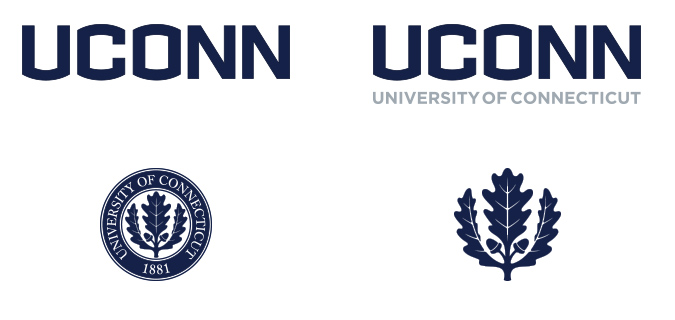 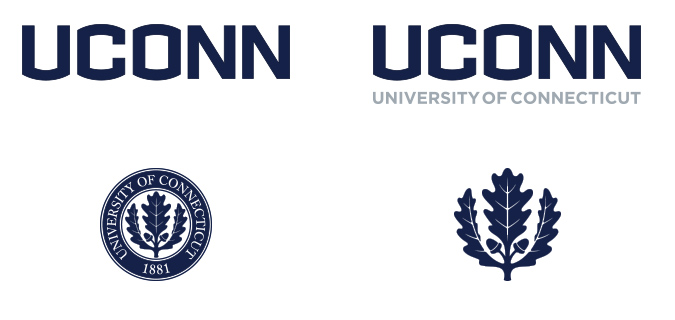                                Cover SheetTRAVELER NAME:								TODAY’S DATE:EVENT NAME/REASON FOR TRAVEL:EVENT LOCATION:						FUNDING SOURCE(S):DEPARTURE:  date			time  	  :         am/pm	RETURN:   date		  	time	     :          am/pmREQUIRED DOCUMENTATIONThe following documentation is required for all travel reimbursements.	COPY OF AWARD/FUNDING LETTER	The email or letter of award that confirms funding for your travel. 	ALL ORIGINAL RECEIPTS.	Receipts MUST be original, itemized, and show PROOF OF PAYMENT. e.g. A “zeroed-out” balance, shows charge to credit card on receipt.	AIRFARE ONLY: BOARDING PASSES & RECEIPT	If traveled by air, must include original boarding passes AND email receipt showing charge to credit card.	If you did NOT book on Sanditz, provide a comparable quote from Sanditz of your flight.	MILEAGE ONLY: GOOGLE DIRECTIONS	If personal car was used, a print-out of Google Directions to reimburse mileage.DEPARTURE ADDRESSARRIVAL ADDRESS	PER DIEM 	If claiming per diem in lieu of meal receipts, please indicate location(s) of meal per diem to be claimed, and note any meals that were provided for you:	______________________________________________________________________________________	I RECEIVED A TRAVEL ADVANCEPlease check if you received a travel advance and indicate the amount received $_______________ and whether there were any advance funds not used $_____________________FOREIGN TRAVELThe following documentation is required for foreign travel only.	COPY OF EXCHANGE RATE FROM XE.COM	This will be used to calculate your reimbursement for any receipts in foreign currency.